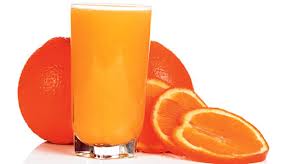 за период:  17.10-21.10.2022.                  *установа задржава право промене јеловника из техничких разлога                                                                                                                      нутрициониста установе                                                                                                                                                                                                                                                                                                    Јелена Јовановић, Марина БошњакПРЕДШКОЛСКА УСТАНОВА ЧУКАРИЦАБр: 2440 датум 10.10.2022.год.                            БЕОГРАД, Пожешка број 28   Тел: 3058-717                                                                                                                                                                                                                                                                                                                                                                                                                                                                                                                      датумДоручакУжинаРучакпонедељак17.10.Јунећа печеница,павлака,хлеб, јогуртСутлијаш од проса са чоколадомЧорба од поврћа,макарони са сиром и јајима запечени,краставац салата,крушкауторак18.10.Попара са крем сиром на млекуПита са јабукама,чајОтворене тиквице са мешаним млевеним месом,кисело млеко,хлеб,грожђе среда19.10.Џем,путер,хлеб, млекоПроја са сиром,чајГрашак са пилећим белим месом,купус салата,хлеб,јабука четвртак20.10.Намаз од качкаваља, павлаке и печеног сусама,хлеб, јогуртПица бухтла,чајВариво од поврћа са свињским месом,хлеб,купус салата,хлеб,јабука петак21.10.Намаз од сланине и крем сира,хлеб ,јогуртКекс,сок Панирани ослић,пире кромпир,парадајз салата,хлеб,јабука енергетска вредностбеланчевинемастиугљенихидратиминералиминераливитаминивитаминивитаминивитаминивитаминиенергетска вредностбеланчевинемастиугљенихидратиСаFeАБ1Б2СРР4375,4537,2738,83135,60536,096,52470,020,860,9870,216,73